УСТРОЙСТВА, ПЕЧАТАЮЩИЕ ШРИФТОМ БРАЙЛЯОбщие технические условияНастоящий проект стандарта не подлежит применению до его утвержденияМоскваСтандартинформ20Предисловие1 РАЗРАБОТАН Федеральным государственным унитарным предприятием «Российский научно-технический центр информации по стандартизации, метрологии и оценке соответствия» (ФГУП «СТАНДАРТИНФОРМ») совместно с Негосударственным учреждением «Институт профессиональной реабилитации и подготовки персонала Общероссийской общественной организации инвалидов Всероссийского ордена Трудового Красного Знамени общества слепых «Реакомп» (НУ ИПРПП ВОС «Реакомп»).2 ВНЕСЕН Техническим комитетом по стандартизации ТК 381 «Технические средства и услуги для инвалидов и других маломобильных групп населения»3 УТВЕРЖДЕН И ВВЕДЕН В ДЕЙСТВИЕ Приказом Федерального агентства по техническому регулированию и метрологии…4 ВЗАМЕН ГОСТ Р 50917—96Правила применения настоящего стандарта установлены в статье 26 Федерального закона от 29 июня 2015 г. № 162-ФЗ «О стандартизации в Российской Федерации». Информация об изменениях к настоящему стандарту публикуется в ежегодном (по состоянию на 1 января текущего года) информационном указателе «Национальные стандарты», а официальный текст изменений и поправок — в ежемесячном информационном указателе «Национальные стандарты». В случае пересмотра (замены) или отмены настоящего стандарта соответствующее уведомление будет опубликовано в ближайшем выпуске ежемесячного информационного указателя «Национальные стандарты». Соответствующая информация, уведомление и тексты размещаются также в информационной системе общего пользования — на официальном сайте Федерального агентства по техническому регулированию и метрологии в сети Интернет (www.gost.ru)© Стандартинформ оформление. 20Настоящий стандарт не может быть полностью или частично воспроизведен, тиражирован и распространен в качестве официального издания без разрешения Федерального агентства по техническому регулированию и метрологииСодержаниеДата введения1 Область примененияНастоящий стандарт распространяется на устройства, печатающие шрифтом Брайля (далее - устройства), предназначенные для печати алфавитно-цифровой информации, выводимой с помощью компьютеров, в том числе персональных компьютеров и систем обработки данных, в кодах шрифта Брайля.Настоящий стандарт применяется для всех устройств, разрабатываемых, производимых, поставляемых и используемых в автоматизированных системах обработки данных с целью получения печатных изображений алфавитно-цифровой информации шрифтом Брайля.Требования 4.2, 4.3, 5.2.3, 5.2.5 и раздела 6 настоящего стандарта являются обязательными при сертификации в законодательно-регулируемой сфере.2 Нормативные ссылкиГОСТ 12.4.026 Система стандартов безопасности труда (ССБТ). Цвета сигнальные, знаки безопасности и разметка сигнальная. Назначение и правила применения. Общие технические требования и характеристики. Методы испытанийГОСТ 21552 Средства вычислительной техники. Общие технические требования, приемка, методы испытаний, маркировка, упаковка, транспортирование и хранениеГОСТ 21776-87 Устройства печатающие. Общие технические условияГОСТ 26329 Машины вычислительные и системы обработки данных. Допустимые уровни шума технических средств и методы их определенияГОСТ Р 2.601 Единая система конструкторской документации (ЕСКД). Эксплуатационные документыГОСТ Р 50628 Совместимость технических средств электромагнитная. Устойчивость машин электронных вычислительных персональных к электромагнитным помехам. Требования и методы испытанийГОСТ Р 50916 Восьмибитный код обмена и обработки информации для восьмиточечного представления символов в системе БрайляГОСТ Р 51077 Восьмибитный код обмена и обработки информации для шеститочечного представления символов в системе БрайляГОСТ Р 51318.22 (СИСПР 22) Совместимость технических средств электромагнитная. Радиопомехи индустриальные от оборудования информационных технологий. Нормы и методы испытанийГОСТ Р 56832 Шрифт Брайля. Требования и размерыГОСТ Р ИСО 9241-20-2014 Эргономика взаимодействия человек-система. Часть 20. Руководство по доступности оборудования и услуг в области информационно-коммуникационных технологийГОСТ Р МЭК 60950 Безопасность оборудования информационных технологийПримечание — При пользовании настоящим стандартом целесообразно проверить действие ссылочных стандартов в информационной системе общего пользования — на официальном сайте Федерального агентства по техническому регулированию и метрологии в сети Интернет или по ежегодному информационному указателю «Национальные стандарты», который опубликован по состоянию на 1 января текущего года, и по выпускам ежемесячного информационного указателя «Национальные стандарты» за текущий год. Если заменен ссылочный стандарт, на который дана недатированная ссылка, то рекомендуется использовать действующую версию этого стандарта с учетом всех внесенных в данную версию изменений. Если заменен ссылочный стандарт, на который дана датированная ссылка, то рекомендуется использовать версию этого стандарта с указанным выше годом утверждения (принятия). Если после утверждения настоящего стандарта в ссылочный стандарт, на который дана датированная ссылка, внесено изменение, затрагивающее положение, на которое дана ссылка, то это положение рекомендуется применять без учета данного изменения. Если ссылочный стандарт отменен без замены, то положение, в котором дана ссылка на него, рекомендуется применять в части, не затрагивающей эту ссылку.3 Термины, определения и сокращенияВ настоящем стандарте применены следующие термины с соответствующими определениями:3.1 устройство печатающее: Устройство обеспечивающее преобразование данных, выводимых из систем обработки информации, и автоматическую печать их на носителе данных в виде соответствующих элементов кодового набора символов.3.2 устройство, печатающее шрифтом Брайля: Печатающее устройство, предназначенное для печати на носителе букв, цифр и специальных символов, отображаемых шрифтом Брайля.3.3 знакопечатающее устройство: Печатающее устройство, в котором изображения символов формируются знакообразующими элементами, имеющими изображение символа.Примечание — Символ — элемент, представляющий общепринятые или принятые по договоренности образы понятий, которые используются для представления данных. Например, буква, цифра или специальный символ.3.4 знакосинтезирующее устройство: Печатающее устройство, в котором изображения символов формируются путем сочетания отдельных элементов символа (точек).3.5 посимвольно печатающее устройство: Печатающее устройство, в котором символы в строке носителя данных печатаются последовательно символ за символ.3.6 построчно печатающее устройство: Печатающее устройство, в котором символы (или последовательно расположенные элементы каждого символа) в строке носителя данных печатаются одновременно.3.7 постранично печатающее устройство: Печатающее устройство, в котором символы на странице носителя данных печатаются одновременно.3.8 печатающее устройство безударного действия: Печатающее устройство с безударным способом записи символов на носителе данных.3.9 печатающее устройство ударного действия: Печатающее устройство с ударным способом записи символов на носителе данных.3.10 печатающее устройство одностороннее: Печатающее устройство, формирующее изображение выводимых символов на одной поверхности носителя данных.3.11 печатающее устройство двустороннее: Печатающее устройство, формирующее изображение выводимых символов на двух поверхностях носителя данных.3.12 отказ устройства: Событие, состоящее в утрате работоспособности устройства, приводящее к невозможности дальнейшего его использования по назначению и требующее ремонта или регулирования.3.13 сбой устройства: Событие, состоящее в кратковременном нарушении работоспособности устройства, которая восстанавливается без проведения ремонта и регулирования.3.14 оперативное время: Интервал времени, в течение которого устройство находится во включенном состоянии под функционально обусловленной нагрузкой.3.15 коэффициент загрузки: Отношение времени печати данных устройством к оперативному времени его работы.3.16 элемент символа: Отдельное изобразительное средство, при помощи которого формируют образ символа.Примечания:1 Образ символа формируется из комбинации элементов символа в соответствии с принятыми в данном устройстве кодами шрифта Брайля.2 Для указанных устройств в качестве элемента символа принято выпуклое округлое изображение на носителе данных с геометрическими размерами, определяемыми пороговыми значениями тактильного восприятия изображения символа.3.17 высота элемента символа: Возвышение изображения элемента символа над поверхностью носителя данных.3.18 основной диаметр элемента символа: Диаметр изображения элемента символа на уровне лицевой поверхности носителя данных.Примечание: под лицевой поверхностью носителя данных следует понимать поверхность со стороны выпуклого изображения элемента символа.3.19 высота символа: Расстояние по вертикали между центрами изображений возможных крайних элементов символа в одном символе в соответствии с рисунком 1.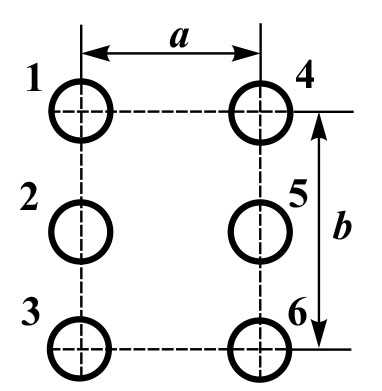 Геометрические параметры символа шрифта Брайля в шеститочечном кодировании. a – ширина символа, b – высота символа.Рисунок — 13.20 ширина символа: Расстояние по горизонтали между центрами изображений двух элементов одного символа, расположенных в соседних вертикальных колонках (см. рис. 1).3.21 шаг печати: Расстояние по горизонтали между центрами одинаково позиционированных элементов символов для соседних одноименных символов в строке одноименной информации, отпечатанной на носителе данных, как показано на рисунке 2.3.22 шаг строки: Расстояние по вертикали между центрами одинаково позиционированных элементов символов для одноименных символов в соседних строках одноименной информации, отпечатанной на носителе данных (см. рис. 2).3.23 одноименная информация: Данные, отпечатанные в строке, состоящие из одноименных символов.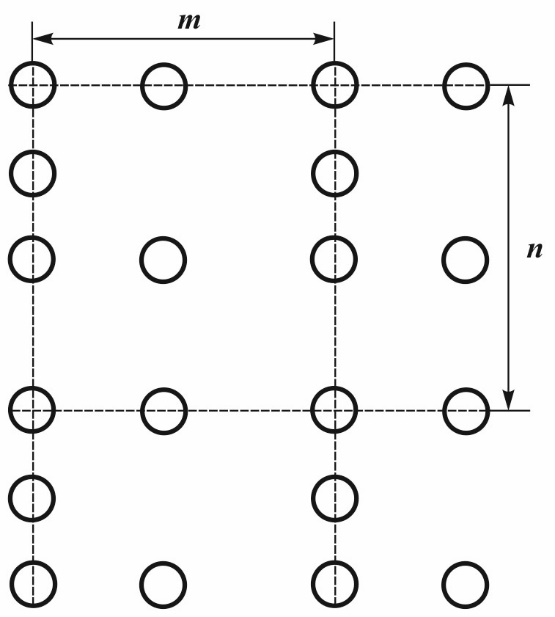 Геометрические расположения символов шрифта Брайля на носителе данных: m – шаг печати, n – шаг строки.Рисунок — 23.24 разноименная информация: Данные, отпечатанные в строке, состоящие из последовательности номенклатур печатаемых символов для данного печатающего устройства.3.25 разброс элементов символов: Отклонение центров элементов символов от линии печати по горизонтали или вертикали.3.26 USB 2.0: Universal Serial Bus, универсальная последовательная шина (по Universal Serial Bus Specification Revision 2.0 April 27, 2000, USB Implementers Forum (USB-IF).3.27 программа для чтения экрана (screen reader): Вспомогательная технология в сочетании с информацией, доступной через операционную систему, которая позволяет пользователям перемещаться по окнам, определять состояние средств управления и воспринимать текст посредством его преобразования в речь или шрифт Брайля (по ГОСТ Р ИСО 9241).3.28 В настоящем стандарте применены следующие сокращения:ЗИП − запасные элементы и приборы;КД − конструкторская документация;ПК − персональный компьютер;ТЗ − техническое задание;ТУ − технические условия;ЭД − эксплуатационная документация.4 Классификация и основные параметры4.1 Устройства подразделяют на типы:по принципу действия - ударные и безударные;по способу формирования текста на одной поверхности носителя данных - посимвольные (последовательные), построчные, постраничные (параллельные);по способу формирования текста на двух поверхностях носителя данных - односторонние и двусторонние;по способу формирования изображения символа - знакопечатающие и знакосинтезирующие;по способу подачи носителя в устройстве - с краевой перфорацией и без краевой перфорации.Геометрические характеристики печатаемых устройством алфавитно-цифровых символов должны соответствовать требованиям ГОСТ Р 56832.4.2 Состав наборов символов, их кодирование в системе Брайля и в восьмибитном коде для конкретного типа устройств следует выбирать:- по ГОСТ Р 50916 (для восьмиточечного представления символов в системе Брайля).- по ГОСТ Р 51077 (для шеститочечного представления символов в системе Брайля).4.3 По скорости печати ударные посимвольные знакосинтезирующие устройства подразделяют на:низкоскоростные − до 25 символов/сек;среднескоростные − от 25 до 100 символов/сек;высокоскоростные − свыше 100 символов/сек.4.4 Для устройств других типов значения скорости печати в соответствующих единицах (символов/сек, строк/мин, страниц/мин) должны быть указаны в соответствующих нормативных документах (или ТУ на устройства конкретного типа) и ЭД.4.5 Значения массы и потребляемой мощности устанавливают в ТУ на устройства конкретного типа.5 Общие технические требования5.1 Общие технические требования к устройствам − по ГОСТ 21552 с учетом ограничений и дополнений, приведенных в настоящем стандарте.5.2 Характеристики5.2.1 Требования назначенияУстройства должны обеспечивать работоспособность в составе ПК, систем обработки данных и подключаться к ним через интерфейс, совместимый с USB 2.0.5.2.2 Требования надежностиОсновные показатели надежности указывают в нормативных документах или ТУ на устройства конкретного типа, при этом конкретные значения показателей надежности (при коэффициенте загрузки Kз = 0,2) должны соответствовать указанным в таблице 1. В ТУ на устройства конкретного типа указывают также наработку на отказ в единицах отработанной информации.Таблица 15.2.3 Требования электромагнитной совместимостиУровень индустриальных радиопомех, создаваемых при работе устройствами, не должен превышать значений, установленных ГОСТ Р 51318.22 (СИСПР 22-97).Другие требования по устойчивости устройств к электромагнитным помехам устанавливают в ТЗ и/или ТУ на устройства конкретного типа в соответствии с ГОСТ Р 50628.5.2.4 Требования стойкости к внешним воздействиямТребования стойкости к внешним климатическим воздействиям - по группе 2 ГОСТ 21552.5.2.5 Требования эргономикиКонструкция устройств и организация управления ими должны обеспечивать их эксплуатацию незрячими пользователями. Органы управления устройством должны иметь тактильные метки. Устройство должно обеспечивать речевое сопровождение производимых действий на русском языке. Устройство должно быть совместимо с большинством актуальных операционных систем.5.2.6 Требования к техническому обслуживаниюВремя заправки носителя данных должно быть указано в ТУ на устройства конкретного типа.Периодичность и продолжительность технического обслуживания устройств должны быть установлены в ЭД и ТУ на конкретные устройства.В устройствах должны быть предусмотрены элементы световой и звуковой индикации для сигнализации о возникающих неисправностях.Устройства должны иметь автономный режим работы для контроля работоспособности основных частей при проведении профилактических и ремонтных работ.5.2.7 Конструктивные требования5.2.7.1 Виды, типы и форматы используемых носителей данных должны быть указаны в ТУ на устройства конкретного типа.При использовании бумажных носителей данных применяют бумагу массой не ниже 80 г/м2.5.2.7.2 Изображение отдельного элемента символа на носителе данных должно выполняться без разрушения (разрыва) поверхности носителя.5.2.7.3 Сменные одноименные составные части устройства должны быть взаимозаменяемыми по характеристикам и размерам для обеспечения ремонтопригодности. При этом допускается подстройка, регулирование в соответствии с ЭД и ТУ на устройства конкретного типа.5.3 КомплектностьТребования к комплектности устанавливают в ТУ, при этом в комплект поставки помимо аппаратуры включают:- потребительскую и транспортную тару;- руководство по эксплуатации на русском языке;- русскоязычное программное обеспечение, совместимое с наиболее распространенными операционными системами, позволяющее подготавливать текст для печати и передавать его на печатающее устройство; Данное программное обеспечение должно быть совместимо с наиболее распространенными программами для чтения экрана.- запасные части и инструмент (при необходимости);Шумопоглощающее оборудование (при необходимости).5.4 МаркировкаМесто и содержание маркировки (по ГОСТ 21552) должны быть указаны в конструкторской документации на устройства конкретного типа.5.5 УпаковкаУстройства упаковывают в транспортную тару, при этом должны быть приняты меры для предохранения устройств от механических повреждений и перемещения в упаковке при транспортировании.6 Требования безопасности6.1 Общие требования безопасности - по ГОСТ Р МЭК 60950.По способу защиты от поражения электрическим током устройства должны соответствовать оборудованию класса I по ГОСТ Р МЭК 60950.6.2 Требования к предупредительным надписям, сигнальным цветам и знакам безопасностиПредупредительные надписи, сигнальные цвета и знаки безопасности - по ГОСТ Р 12.4.026.6.3 Требования к уровню звуковой мощностиВ ТУ на устройства конкретного типа должен быть установлен корректированный уровень звуковой мощности, который не должен превышать значений, приведенных в таблице 2. Если устройство не соответствует приведенным значениям, то оно должно поставляться с шумопоглощающим оборудованием, при применении которого указанная характеристика достигается.Таблица 27 Правила приемки7.1 Приемку устройств проводят в соответствии с правилами, установленными ГОСТ 21552, настоящим стандартом и ТУ на устройства конкретного типа.7.2 Состав, последовательность и виды испытаний следует устанавливать в ТУ на устройства конкретного типа. Рекомендуемая последовательность испытаний приведена в таблице 3.Таблица 3Окончание таблицы 37.3 Сертификационные испытания для проведения обязательной сертификации (сертификации в законодательно-регулируемой сфере) проводят по:требованиям обеспечения вывода информации на носитель в виде, доступном для незрячих пользователей,обеспечению безопасности и радиоэлектронной защиты - в аккредитованных в Системе сертификации технических средств для инвалидов испытательных лабораториях.7.4 Сертификационные испытания для проведения добровольной сертификации проводят по требованиям, перечень которых должен быть согласован между изготовителем и потребителем.8 Методы контроля8.1 Общие требованияТехнические требования к подготовке и проведению контроля - по ГОСТ 21552 и настоящему стандарту.Средства контроля (измерений) указывают в ТУ на устройства конкретного типа.Контроль основных параметров и функционирования устройств проводят в составе ПК, указанного в ТУ, по методикам, изложенным в ТУ на устройства конкретного типа.8.2 Контроль основных параметров8.2.1 Число символов в строке (4.2), набор печатаемых символов (4.3) проверяют по КД на устройства конкретного типа.8.2.2 Основной шаг строки и печати, размеры символа и элементов символов и взаимного расположения соседних элементов символа (4.2) проверяют непосредственным измерением в соответствии с методиками, изложенными в ТУ на устройства конкретного типа.8.2.3 Разброс элементов символов по горизонтали (4.2) проверяют измерением расстояния между линиями, проведенными по границам основного диаметра изображения элементов символов в одной вертикальной колонке при печати разноименной информации. Измерения проводят на пяти произвольно взятых колонках в первой, третьей и шестой условных строках текста. Результаты измерений не должны отличаться от значения основного диаметра элемента символа (d) более чем на 0,2d.8.2.4 Разброс элементов символов по вертикали (4.2) проверяют измерением расстояния между линиями, проведенными по границам основного диаметра изображения элементов символов в одной горизонтальной строке при печати разноименной информации. Измерения проводят на двух произвольно взятых строках элементов символов в одной строке текста для пяти произвольно взятых строк условного текста. Результаты измерений не должны отличаться от значения основного диаметра элемента символа (d) более чем на 0,2d.8.3 Контроль скорости печати (4.4, 4.5) - по п. 6.4 ГОСТ 21776.8.4 Требования надежности (5.2.2) проверяют по методикам, указанным в приложении 1 ГОСТ 21776 и ТУ на устройства конкретного типа.8.5 Требования электромагнитной совместимости (5.2.3) проверяют по методикам, изложенным в ТУ на устройства конкретного типа, в соответствии с ГОСТ 29216 (в части создаваемых индустриальных радиопомех) и ГОСТ Р 50628 (в части устойчивости к электромагнитным помехам).8.6 Требования стойкости к внешним воздействиям (5.2.4) - по п. 6.18 ГОСТ 21776 и методикам, изложенным в ТУ на устройства конкретного типа.8.7 Требования эргономики (5.2.5) проверяют практическим опробованием органов управления устройством по методике, изложенной в ТУ на устройства конкретного типа.8.8 Время заправки носителя    данных (5.2.6) определяют измерением времени между прекращением печати на окончившемся и началом печати на вновь заправленном носителе данных по методике, приведенной в ТУ на устройства конкретного типа.8.9 Установленные периодичность и продолжительность технического обслуживания (6.2.6) контролируют по методикам, изложенным в ТУ на устройства конкретного типа.8.10 Контроль автономного режима работы (5.2.6) проводят по методикам, указанным в ЭД и ТУ на устройства конкретного типа.8.11 Контроль наличия элементов световой и звуковой сигнализации о неисправностях (5.2.6) проводят путем воспроизведения неисправностей по методике, указанной в ТУ на устройства конкретного типа.8.12 Сохранность поверхности носителя после печати символов (5.2.7.2) проводят визуальным осмотром.8.13 Требования безопасности (6.1), в том числе защиту от поражения электрическим током, проверяют по ГОСТ Р МЭК 60950.8.14 Наличие предупредительных надписей, сигнальных цветов и знаков безопасности (6.2) контролируют внешним осмотром на соответствие КД и требованиям ГОСТ 12.4.026.8.15 Контроль корректированного уровня звуковой мощности (6.3) проводят по методике, приведенной в ГОСТ 26329.9 Транспортирование и хранение9.1 Транспортирование и хранение устройств - по ГОСТ 21552.9.2 Срок хранения устройств в упаковке - не менее 9 мес.10 Указания по эксплуатации10.1 Распаковывание, расконсервацию и ввод в эксплуатацию устройств, а также работы, связанные со стыковкой отдельных частей устройств, следует проводить в соответствии с ЭД, оформленной по ГОСТ 2.601.11 Гарантия производителя11.1 Изготовитель гарантирует соответствие устройств требованиям настоящего стандарта при соблюдении условий эксплуатации, хранения и транспортирования.11.2 Гарантийный срок эксплуатации устройств - не менее 18 месяцев со дня ввода в эксплуатацию.ФЕДЕРАЛЬНОЕ АГЕНТСТВОПО ТЕХНИЧЕСКОМУ РЕГУЛИРОВАНИЮ И МЕТРОЛОГИИФЕДЕРАЛЬНОЕ АГЕНТСТВОПО ТЕХНИЧЕСКОМУ РЕГУЛИРОВАНИЮ И МЕТРОЛОГИИФЕДЕРАЛЬНОЕ АГЕНТСТВОПО ТЕХНИЧЕСКОМУ РЕГУЛИРОВАНИЮ И МЕТРОЛОГИИНАЦИОНАЛЬНЫЙСТАНДАРТРОССИЙСКОЙФЕДЕРАЦИИГОСТ Р 50917—(проект, 
первая редакция)1 Область применения………………………………………………………………..2 Нормативные ссылки………………………………………..................................3 Термины, определения и сокращения…………………………………………...4 Классификация и основные параметры…………………………………………5 Общие технические требования…………………………………………………..6 Требования безопасности………………………………………………………….7 Правила приемки…………………………………………………………………….8 Методы контроля…………………………………………………………………….9 Транспортирование и хранение…………………………………………………...10 Указания по эксплуатации………………………………………………………..11 Гарантия производителя………………………………………………………….НАЦИОНАЛЬНЫЙ СТАНДАРТ РОССИЙСКОЙ ФЕДЕРАЦИИУСТРОЙСТВА, ПЕЧАТАЮЩИЕ ШРИФТОМ БРАЙЛЯОБЩИЕ ТЕХНИЧЕСКИЕ УСЛОВИЯBraille's printers. General specificationsНаименование показателяЗначение показателяСредняя наработка на отказ, Tо, ч, для устройств:посимвольных, не менеепострочных и постраничных, не менее50004000Средняя наработка на сбой, Tсб, ч, не менее0,1TоСреднее время восстановления работоспособного состояния, Tв ч, не более0,5Коэффициент технического использования Kти, не менее0,96Тип устройстваЗначение корректированного уровня звуковой мощности, дБА, не болееУдарный посимвольный65Ударный построчный65Безударный посимвольный55Безударный построчный и постраничный60Наименование проверяемого требованияОбязательность проверки при испытанияхОбязательность проверки при испытанияхНомер пунктаНомер пунктаНаименование проверяемого требованияприёмо-сдаточныхпериоди-ческихобщих технических требованийметодов контроляСоответствие требованиям КД−+6.1По ГОСТ 21552Основные параметры++5.29.2Скорость печати++5.4, 5.59.3Набор печатаемых символов++5.3, 6.2.19.2.1Отсутствие повреждений поверхности носителя++6.2.7.29.12Стойкость к внешним климатическим воздействиям−+6.2.49.6Проверка автономного режима работы++6.2.6.29.10Показатели надежности−+6.2.29.4Работоспособность при нормальных климатических условиях эксплуатации−+6.1По ГОСТ 21552Требования эргономики++6.2.59.7Требования безопасности−+7.19.13Время заправки носителя−+6.2.69.8Корректированный уровень звуковой мощности−+6.38.15Наименование проверяемого требованияОбязательность проверки при испытанияхОбязательность проверки при испытанияхНомер пунктаНомер пунктаНаименование проверяемого требованияприёмо-сдаточныхпериоди-ческихобщих технических требованийметодов контроляТребования электромагнитной совместимости−+5.2.39.5Предупредительные надписи, сигнальные цвета и знаки безопасности++6.28.14Наличие элементов сигнализации неисправностей++5.2.68.11Периодичность и продолжительность технического обслуживания−+5.2.68.9Комплектность++5.1, 5.3По ГОСТ 21552Потребляемая мощность, масса−+4.6По ГОСТ 21552Маркировка++5.1, 5.4По ГОСТ 21552Упаковка++5.1, 5.5По ГОСТ 21552Транспортирование и хранение−+9По ГОСТ 21552Примечание − В таблице знак "+" означает, что рекомендуется проводить испытание данного вида; знак "−" − испытание проводить не рекомендуется.Примечание − В таблице знак "+" означает, что рекомендуется проводить испытание данного вида; знак "−" − испытание проводить не рекомендуется.Примечание − В таблице знак "+" означает, что рекомендуется проводить испытание данного вида; знак "−" − испытание проводить не рекомендуется.Примечание − В таблице знак "+" означает, что рекомендуется проводить испытание данного вида; знак "−" − испытание проводить не рекомендуется.Примечание − В таблице знак "+" означает, что рекомендуется проводить испытание данного вида; знак "−" − испытание проводить не рекомендуется.УДК 65.015.12:006.354                                                      ОКС 11.180                  Ключевые слова: специальное рабочее место для инвалида, технические средства реабилитации, инвалид по зрению, требования